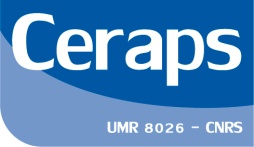 Demande de prestation éditoriale(v.11 du 08/04/2021)
DATE de la demande : ………./………./……….
Directeur(s) ou directrice(s) scientifique(s), auteur·e(s) : 


………………………………………………………………………………………………………………………………………………………………….. PRESTATION DEMANDÉE recherche d’une maison d’édition correction d’un texte (coquilles, etc.) mise aux normes typographiques mise aux normes éditoriales de la bibliographie proposition de mots-clés, construction d’index préparation du chapitre de présentation des auteur·es recherche d’illustrations, proposition de couverture  autre (à préciser) : ………………………………………………………………………………………………………… TITRE DU DOCUMENT (même provisoire) : ………………………………………………………………………………………….…………………………………………………………………………………………………………………………………………………………………. Nb de SIGNES (environ, espaces incluses) : ………………………………………………………… 
 TYPE DE DOCUMENT ouvrage collectif complet (joindre sommaire en annexe) ouvrage en nom propre (joindre sommaire en annexe) autre (à préciser) : ……………………………………………………………………………………………………………………………………..
 LANGUE DU DOCUMENT :  français  anglais  autre (à préciser) ………………………………………………… RÉSUMÉS en langue(s) étrangère(s) :      oui (langue à préciser) ………………………………………………    non  Nature du (des) résumé(s) en langue étrangère réalisé (ou déjà révisé) par une traductrice ou un traducteur du domaine non réalisé (ou non révisé) par une traductrice ou un traducteur du domaine
 Présence d’éléments soumis à PROPRIÉTÉ INTELLECTUELLE (images, illustrations, citations longues…) oui							 nonSi oui, l’autorisation a-t-elle déjà été obtenue auprès des ayants droits, et des royalties ont-elles déjà été acquittées ? 

Auprès de qui ? ……………………………………………………………………………………………………………………………………………………………………………………………………………………………………………………………………………………..…………………………………
 LECTORAT CIBLÉ pair·es du domaine					 grand public averti (ex : universitaires hors domaine) élu·es, décisionnaires				 acteurs/actrices du monde socio-économique  grand public						 autre (à préciser) : ……………………………………………
 ÉTAT D’AVANCEMENT DU PROJET à la recherche d’une maison d’édition maison d’édition pressentie (nom à préciser) : ………………………………………………………………………………………… projet retenu sur synopsis par la maison d’édition (nom de la maison à préciser) : ………………………………… projet évalué positivement sur tapuscrit par la maison d’édition (nom de la maison à préciser) : ……………………………………………………………………………………………………………………………………………………………………. autre (à préciser) : ………………………………………………………………………………………………………………………………………
 LA MAISON D’ÉDITION CONCERNÉE EFFECTUE-T-ELLE UNE CORRECTION DES TEXTES ? Oui			 Information non connue Non
 UN SOUTIEN FINANCIER POUR LA PUBLICATION A-T-IL ÉTÉ OBTENU ? oui							 nonSi oui, comment ? Quel montant (€) ?  ...................................................................………………..…………………………………
 LE DEMANDEUR OU LA DEMANDEUSE A-T-IL/ELLE DÉJÀ BÉNÉFICIÉ DU SOUTIEN TECHNIQUE DU CERAPS POUR UN PROJET ÉDITORIAL AU COURS DE L’ANNÉE ECOULÉE ? Oui Non
 DATE PRÉVISIONNELLE de soumission à la maison d’édition : …………………………………………………………DEMANDEUR(S) ou DEMANDEUSE(S)Contact 1Contact 2NomQualitéN° de téléphoneCourrielAdresse postale